           MEDICATION REPORT FORM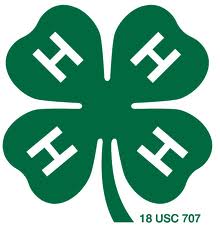      IDENTIFICATION OF HORSE/PONY (PLEASE TYPE, PRINT, OR WRITE CLEARLY)     IDENTIFICATION OF HORSE/PONY (PLEASE TYPE, PRINT, OR WRITE CLEARLY)     IDENTIFICATION OF HORSE/PONY (PLEASE TYPE, PRINT, OR WRITE CLEARLY)     IDENTIFICATION OF HORSE/PONY (PLEASE TYPE, PRINT, OR WRITE CLEARLY)     IDENTIFICATION OF HORSE/PONY (PLEASE TYPE, PRINT, OR WRITE CLEARLY)Name:Name:Name:Name:Name:Age:Sex:Sex:Sex:Color:Weight:Weight:Entry Number:Entry Number:Entry Number:Trainer’s Name:Trainer’s Name:Trainer’s Name:Trainer’s Name:Trainer’s Name:Owner’s Name:Owner’s Name:Owner’s Name:Owner’s Name:Owner’s Name:Breed/Discipline in which the animal competes:Breed/Discipline in which the animal competes:Breed/Discipline in which the animal competes:Breed/Discipline in which the animal competes:Breed/Discipline in which the animal competes:     IDENTIFICATION OF MEDICATION  (PLEASE TYPE, PRINT, OR WRITE CLEARLY)     IDENTIFICATION OF MEDICATION  (PLEASE TYPE, PRINT, OR WRITE CLEARLY)     IDENTIFICATION OF MEDICATION  (PLEASE TYPE, PRINT, OR WRITE CLEARLY)     IDENTIFICATION OF MEDICATION  (PLEASE TYPE, PRINT, OR WRITE CLEARLY)     IDENTIFICATION OF MEDICATION  (PLEASE TYPE, PRINT, OR WRITE CLEARLY)Product Name:Product Name:Product Name:Product Name:Product Name:Amount Administered:Amount Administered:Amount Administered:Strength:Strength:Route of Administration:                 □ Oral   □ Topical   □ InjectableRoute of Administration:                 □ Oral   □ Topical   □ InjectableIf injectable, please indicate how medication was injected:            □ Intravenous     □ Inhalation     □ Intramuscular               □ Subcutaneous      □ Intra-articularIf injectable, please indicate how medication was injected:            □ Intravenous     □ Inhalation     □ Intramuscular               □ Subcutaneous      □ Intra-articularIf injectable, please indicate how medication was injected:            □ Intravenous     □ Inhalation     □ Intramuscular               □ Subcutaneous      □ Intra-articularDate of Administration:Date of Administration:Date of Administration:Date of Administration:Date of Administration:Time of Last Administration:  __________________________  □  a.m.     □ p.m.Time of Last Administration:  __________________________  □  a.m.     □ p.m.Time of Last Administration:  __________________________  □  a.m.     □ p.m.Time of Last Administration:  __________________________  □  a.m.     □ p.m.Time of Last Administration:  __________________________  □  a.m.     □ p.m.Diagnosis and Reason for Administration (This must be for a therapeutic purpose only)Diagnosis and Reason for Administration (This must be for a therapeutic purpose only)Diagnosis and Reason for Administration (This must be for a therapeutic purpose only)Diagnosis and Reason for Administration (This must be for a therapeutic purpose only)Diagnosis and Reason for Administration (This must be for a therapeutic purpose only)Name of Veterinarian Prescribing/Administering the Medication:Name of Veterinarian Prescribing/Administering the Medication:Name of Veterinarian Prescribing/Administering the Medication:Name of Veterinarian Prescribing/Administering the Medication:Name of Veterinarian Prescribing/Administering the Medication:Phone Number of Prescribing Veterinarian:Phone Number of Prescribing Veterinarian:Phone Number of Prescribing Veterinarian:Phone Number of Prescribing Veterinarian:Phone Number of Prescribing Veterinarian:Name and Signature of Person Administering the Medication:Print:                                                                                       Sign:Name and Signature of Person Administering the Medication:Print:                                                                                       Sign:Name and Signature of Person Administering the Medication:Print:                                                                                       Sign:Name and Signature of Person Administering the Medication:Print:                                                                                       Sign:Name and Signature of Person Administering the Medication:Print:                                                                                       Sign:  INSTRUCTIONS TO STEWARD OR DESIGNATED SHOW OFFICE REPRESENTATIVE  (PLEASE TYPE, PRINT, OR WRITE CLEARLY)  INSTRUCTIONS TO STEWARD OR DESIGNATED SHOW OFFICE REPRESENTATIVE  (PLEASE TYPE, PRINT, OR WRITE CLEARLY)  INSTRUCTIONS TO STEWARD OR DESIGNATED SHOW OFFICE REPRESENTATIVE  (PLEASE TYPE, PRINT, OR WRITE CLEARLY)  INSTRUCTIONS TO STEWARD OR DESIGNATED SHOW OFFICE REPRESENTATIVE  (PLEASE TYPE, PRINT, OR WRITE CLEARLY)  INSTRUCTIONS TO STEWARD OR DESIGNATED SHOW OFFICE REPRESENTATIVE  (PLEASE TYPE, PRINT, OR WRITE CLEARLY)     IMPORTANT:  You should accept this form only after all blanks above have been completed. Incomplete forms must be returned                                  immediately to the owner/trainer for completion.  Please note whether a specific diagnosis is recorded in section 15 above.     IMPORTANT:  You should accept this form only after all blanks above have been completed. Incomplete forms must be returned                                  immediately to the owner/trainer for completion.  Please note whether a specific diagnosis is recorded in section 15 above.     IMPORTANT:  You should accept this form only after all blanks above have been completed. Incomplete forms must be returned                                  immediately to the owner/trainer for completion.  Please note whether a specific diagnosis is recorded in section 15 above.     IMPORTANT:  You should accept this form only after all blanks above have been completed. Incomplete forms must be returned                                  immediately to the owner/trainer for completion.  Please note whether a specific diagnosis is recorded in section 15 above.     IMPORTANT:  You should accept this form only after all blanks above have been completed. Incomplete forms must be returned                                  immediately to the owner/trainer for completion.  Please note whether a specific diagnosis is recorded in section 15 above.If all blanks are completed, please indicate the following:  Date Received:                                                                Time Received: ______________________  □  a.m.     □ p.m.                                        If all blanks are completed, please indicate the following:  Date Received:                                                                Time Received: ______________________  □  a.m.     □ p.m.                                        If all blanks are completed, please indicate the following:  Date Received:                                                                Time Received: ______________________  □  a.m.     □ p.m.                                        If all blanks are completed, please indicate the following:  Date Received:                                                                Time Received: ______________________  □  a.m.     □ p.m.                                        If all blanks are completed, please indicate the following:  Date Received:                                                                Time Received: ______________________  □  a.m.     □ p.m.                                        Name of Show/Event:Name of Show/Event:Name of Show/Event:Date(s) Held:Date(s) Held:City:City:City:State:State:Name and Signature of Steward//TD or Designated Show Office Representative:  Mark One: □Steward/TD  □DSORPrint:                                                                                       Sign:Name and Signature of Steward//TD or Designated Show Office Representative:  Mark One: □Steward/TD  □DSORPrint:                                                                                       Sign:Name and Signature of Steward//TD or Designated Show Office Representative:  Mark One: □Steward/TD  □DSORPrint:                                                                                       Sign:Name and Signature of Steward//TD or Designated Show Office Representative:  Mark One: □Steward/TD  □DSORPrint:                                                                                       Sign:Name and Signature of Steward//TD or Designated Show Office Representative:  Mark One: □Steward/TD  □DSORPrint:                                                                                       Sign: